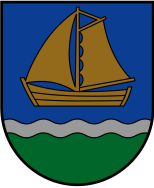   Latvijas Republika            VENTSPILS  NOVADA DOMEVentspils novada Bērnu un Jaunatnes sporta skolaReģ.nr. 4171902182, Skolas 4, Ventspilī, LV-3600, e-pasts: sportaskola@ventspilsnd.lvVentspilī04.01.2021.                                                                                                         Nr.1IEKŠĒJIE NOTEIKUMI“Kārtība, kādā Ventspils novada sporta skolā izglītojamos uzņem, pārceļ nākamajā apmācības grupā un atskaita no sporta skolas” Izdoti saskaņā ar Profesionālās izglītības likuma 27. panta 9. punktu  un Ministru kabineta noteikumu Nr. 885 “Kārtība, kādā valsts finansē profesionālās ievirzes sporta izglītības programmas”I. Vispārīgie jautājumi1. Noteikumi nosaka kārtību, kādā izglītojamie tiek uzņemti profesionālās ievirzes programmā Ventspils novada Bērnu un Jaunatnes sporta skolā (turpmāk tekstā – Sporta skola)2. Izglītojamos Sporta skolas profesionālās ievirzes programmās uzņem atbilstoši profesionālās ievirzes izglītības iestādes sportā reglamentējošiem normatīviem aktiem, ievērojot sporta veida mācību treniņu grupu komplektēšanas pamatnosacījumus visos sagatavotības posmos, ievērojot optimālos audzēkņu vecuma nosacījumus un uzņemšanas plānu.3. Jaunu treniņu grupu komplektēšana Sporta skolā notiek atbilstoši Izglītības un zinātnes ministrijas noteiktajiem termiņiem.4. Komplektējot Sporta skolas mācību – treniņu grupas, izglītojamiem ir jāizpilda Sporta skolas izstrādāti uzņemšanas kontrolnormatīvi  (pielikums nr.1)II. Uzņemšanas kārtība Sporta skolā5. Nepieciešamie dokumenti, iestājoties Sporta skolā: 5.1. bērnu vecāku vai likumiskā pārstāvja iesniegums, kurā tiek norādītas ziņas par audzēkni un audzēkņa vecākiem, informācija par personas datu apstrādi (iesnieguma veidlapa pieejama Ventspils novada mājas lapā, pie Sporta skolas attiecīgās filiāles trenera un Sporta skolā Ventspilī, Kuldīgas iela 3), pielikums nr.2;5.2. ģimenes ārsta izziņa par veselības stāvokļa atbilstību izvēlētajam sporta veidam un ar atļauju nodarboties ar paaugstinātu fizisku slodzi;5.3. bērnu vecāki vai likumiskie pārstāvji uzrāda bērnu dzimšanas apliecību.6. Uzņemot izglītojamo Sporta skolā, tiek nodrošināta izglītojamā vecāku vai likumisko pārstāvju (turpmāk – vecāki) iespēja iepazīties ar šādiem izglītības iestādes dokumentiem: 6.1. Sporta skolas reģistrācijas apliecību; 6.2. Sporta skolas un izglītības programmu akreditācijas dokumentiem; 6.3. Sporta skolas nolikumu; 6.4. Sporta skolas iekšējās kārtības noteikumiem; 6.5. licencētajām izglītības programmām.7. Talantīgus, augstus sporta rezultātus sasniegušus bērnus un jauniešus, kuri izpilda savai apmācību gada grupai atbilstošus kontrolnormatīvus, atļauts uzņemt mācību – treniņu grupās ārpus kārtas, neveicot iepriekšējo apmācību etapuIII. Izglītojamo uzņemšana, pārcelšana, atskaitīšanu no Sporta skolas8. Izglītojamos Sporta skolas profesionālās ievirzes programmās uzņem atbilstoši profesionālās ievirzes izglītības iestādes sportā reglamentējošiem normatīviem aktiem, ievērojot sporta veida mācību treniņu grupu komplektēšanas pamatnosacījumus visos sagatavotības posmos, ievērojot optimālos izglītojamo vecuma nosacījumus un uzņemšanas plānu.9. Dokumentu iesniegšana izglītojamo uzņemšanai notiek kārtējā mācību gada septembrī, un atkārtoti janvārī. 10. Izglītojamo izņemšana Sporta skolā notiek pamatojoties uz pedagoģiskās padomes lēmumu un skolas direktores rīkojumu.11. Izglītojamo pārcelšanu uz nākamo apmācības gadu notiek pēc MK izstrādātajiem mācību treniņu grupu rezultativitātes kritērijiem. 12. Izglītojamam, mainot Sporta skolas, jāievēro sekojoši noteikumi:12.1. jāinformē treneris un rakstiski (iesnieguma formā) Sporta skolas direktoru par skolas maiņas iemesliem;13. Izglītojamo atskaitīšana no Sporta skolas pieļaujama sekojošos gadījumos:13.1. pamatojoties uz izglītojamo vecāku (likumiskā pārstāvja) iesniegumu (pielikums nr.3);13.2. pārejot uz citu sporta skolu, sporta organizāciju, klubu;13.3. ja izglītojamais nepamatoti kavējis vairāk kā 50% no treniņu apmeklējuma;13.4. ja izglītojamais nav izpildījis mācību treniņu grupas rezultativitātes kritērijus;13.5 ja izglītojamais neievēro skolas iekšējās kārtības noteikumus;13.6. izglītojamā slimības dēļ, pamatojoties uz ārsta slēdzienu;13.7. citu iemeslu dēļ, pamatojoties uz oficiāliem dokumentiem.14. Izglītojamo uzņemšanas, pārcelšanas, atskaitīšanas izskata Sporta skolas pedagoģiskajās sēdēs. Ventspils novada BJSS direktore                                                          J.Ziemele           Pielikums nr. 1Ventspils novada BJSS  uzņemšanas kontrolnormatīviPielikums nr.2Izglītojamā reģ. nr.______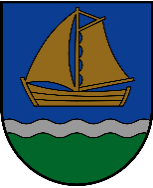 20___. g.___________Rīk. nr.______                        VENTSPILS NOVADA BĒRNU UN JAUNATNES SPORTA SKOLAReģ.nr. 2670902182, Skolas 4, Ventspilī, LV-3600, tālr.63629461, fakss 63629462,e-pasts: sportaskola@ventspilsnd.lvdirektorei Jolantai Ziemelei IESNIEGUMSLūdzu uzņemt manu (dēlu/meitu)________________________________________________                                                                                     (vārds, uzvārds)       Personas kods ___________________- ________________________       Ventspils novada Bērnu un jaunatnes sporta skolā vieglatlētikas nodaļāDzīvesvietas adrese faktiskā -    ________________________________________________________                                deklarētā -   ________________________________________________________Dēla/ meitas kontaktinformācija (tālrunis un e-pasta adrese)__________________________________Skola, klase, kurā mācās______________________________________________________________Klāt pievienoju:Izziņu no ģimenes ārsta – ārsta izraksts ( veidlapa Nr.027/u) ar norādi “atļauts nodarboties ar sportu  paaugstinātas fiziskas slodzes apstākļos”;Dzimšanas apliecības vai pases kopiju (uzrādīšanai);Esmu informēts, ka:mans dēls/ meita apgūst profesionālās ievirzes izglītības programmu;sporta nodarbības un sacensības var notikt sestdienās, svētdienās un svētku dienās;Skola var veikt mācību darba, savu organizēto pasākumu, ārpusskolas aktivitāšu apmeklējumu un dažādu citu skolas organizēto aktivitāšu un pasākumu, kurās ir iesaistīti izglītojamo fotografēšanu, filmēšanu vai audiovizuālo fiksāciju ilustratīvi mākslinieciskiem mērķiem, publicitātei, kā arī, lai veidotu un atspoguļotu skolas dzīvi un vēsturi. Fotogrāfijas, video vai audiovizuālās fiksācijas var tikt publicētas skolas un Ventspils novada pašvaldības tīmekļa vietnēs (t.sk. sociālajos tīklos), drukātajos izdevumos, gada grāmatās, un citos medijos vai līdzīgos ar skolu saistītos resursos. Ja Jūs vai Jūsu bērns vēlēsies viņa/ viņas fotogrāfiju, video vai audiovizuālās fiksācijas dzēšanu no skolas un Ventspils novada pašvaldības tīmekļa vietnes , u.t.t. Jūs variet atsaukt savu piekrišanu sazinoties ar pārzini.Lūdzu atzīmēt ar            (atzīmēt tikai vienu)Piekrītu, ka mana bērna fotogrāfijas, video vai audiovizuālās fiksācijas tiek iegūtas un izmantotas iepriekš minētajiem mērķiemNepiekrītu, ka mana bērna fotogrāfijas, video vai audiovizuālās fiksācijas tiek iegūtas un izmantotas iepriekš minētajiem mērķiemMāte __________________________________________________________________________		(vārds, uzvārds, kontakttālrunis)Tēvs _____________________________________________________________________________		(vārds, uzvārds, kontakttālrunis)_________________		_________________________________________________________       (datums)                                          vecāka (aizbildņa) paraksts   / paraksta atšifrējums	                                    _________________		_________________________________________________________       (datums)                                          vecāka (aizbildņa) paraksts   / paraksta atšifrējums	                                     IEKŠĒJĀS KĀRTĪBAS NOTEIKUMI UN PIENĀKUMIRegulāri apmeklēt treniņu nodarbības, sekmīgi apvienot mācības skolā ar mācību – treniņu nodarbībām.Aktīvi piedalīties un uzrādīt savu maksimālo rezultātu dažāda līmeņa sporta sacensībās, sporta skolas rīkotajos pasākumos, sacensību tiesāšanā un organizēšanā.Sporta nodarbībās un sacensībās ievērot drošības tehnikas noteikumus, saudzēt sporta skolas 	inventāru.Ar sporta skolas iekšējās kārtības noteikumiem un pienākumiem iepazinos:Dēla/ meitas paraksts / paraksta atšifrējums ___________________________________________                             Vecāka (aizbildņa) paraksts / paraksta atšifrējums ______________________________Uzņemts  20__.g. ”_____”.  ______________                ____________________________                                                                                             (trenera paraksts)  z.v.                                                 ___________________________                                                                                                       (Sporta skolas direktora paraksts)	Informācija par personas datu apstrādi, attiecināma uz tām fiziskām personām, kuras šajā iesniegumā ir norādījušas personu datusPārzinis personas datu apstrādei - Ventspils novada pašvaldība, reģistrācijas Nr. 90000052035, juridiskā adrese Skolas iela 4, Ventspils, LV-3601, tālrunis 63629450, elektroniskā pasta adrese info@ventspilsnd.lv.Personas datu aizsardzības speciālista kontaktinformācija - elektroniskā pasta adrese datuaizsardziba@ventspilsnd.lv.Jūsu personas datu, kā arī Jūsu bērna personas datu, tostarp veselības datu, (vārds, uzvārds, personas kods, adrese, kontaktinformācija, mācību iestāde, klase, medicīniskā informācija) apstrādes mērķis – nodrošināt Ventspils novada administratīvajā teritorijā dzīvojošajiem bērniem un jauniešiem vecumā no 7 līdz 25 gadiem profesionālās ievirzes sporta izglītības programmas ar ietvertu noteikta sporta izglītības saturu apgūšanu.Tiesiskais pamats Jūsu iesniegto personas datu apstrādei ir pārzinim tiesību aktos noteikto juridisko pienākumu izpilde (likums Par pašvaldībām, Sporta likums u.c.).Personas datu saņēmēji – Ventspils novada domes struktūrvienību pilnvarotie darbinieki.Jūsu personas dati tiks glabāti saskaņā ar Arhīvu likumu.Informējam, ka Jums kā datu subjektam ir tiesības:1) pieprasīt pārzinim piekļūt Jūsu, kā datu subjekta, apstrādātajiem personas datiem, lūgt neprecīzo personas datu labošanu vai dzēšanu, iesniedzot pamatojumu Jūsu lūgumam, likumā noteiktajos gadījumos lūgt Jūsu personas datu apstrādes ierobežošanu, kā arī iebilst pret apstrādi;2) iesniegt sūdzību par nelikumīgu Jūsu personas datu apstrādi Datu valsts inspekcijā.Sīkāku informāciju par personas datu apstrādi var iegūt mājaslapā www.ventspilsnovads.lv.Ar informāciju par personas datu apstrādi iepazinos : 					__________/__________________/___________________(paraksts, tā atšifrējums, datums)Pielikums nr.3Ventspils novada Bērnu un Jaunatnessporta skolas direktoreiJolantai Ziemelei_______________________________/vārds, uzvārds/_______________________________ 	/dzīvesvietas adrese/_______________________________ 	    /kontakttālrunis/IESNIEGUMSLūdzu atskaitīt manu dēlu/meitu _____________________________________ no Ventspils novada BJSS _________ grupas (treneris ___________________) ar šā gada ____ . ________________________Atskaitīšanas iemesls ______________________________________________________________________________________________________________________________________._____________________ /paraksts/_________________________ /datums/VecumsDzimums60 m sprintsT/l no vietas1kg pildbumb. mešana500 m7 gadimeitenes13,5 sek.1,20 m5,00 m3:107 gadizēni13,0 sek.1,25 m5,50 m3:008 gadimeitenes 12,8 sek.1,25 m5,50 m2:558 gadizēni12,5 sek.1,30 m6,00 m2:509 gadimeitenes12,0 sek.1,35 m6,00 m2:509 gadizēni12,0 sek.1,40 m6,50 m4:45X